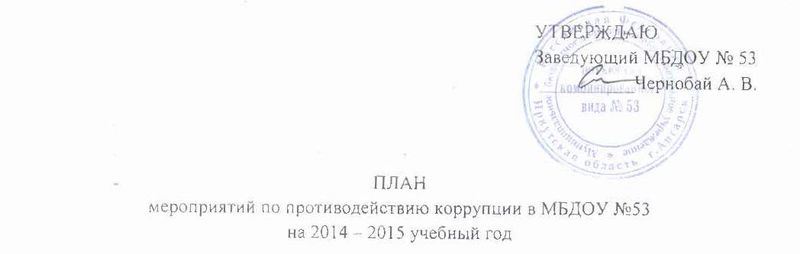 Цель: создание и внедрение организационно-правовых механизмов, нравственно-психологической атмосферы, направленных на эффективную профилактику коррупции в МБДОУ детском саду комбинированного вида №53 Ангарского муниципального образования.№ п/пНаименование мероприятияСроки проведенияОтветственныйКонтроль соблюдения законодательства в области противодействия коррупцииКонтроль соблюдения законодательства в области противодействия коррупцииКонтроль соблюдения законодательства в области противодействия коррупцииКонтроль соблюдения законодательства в области противодействия коррупции1.1Мониторинг изменений действующего законодательства в области противодействия коррупции.В течение годаЗаведующий1.2Рассмотрение вопросов исполнения законодательства в области противодействия коррупции, об эффективности принимаемых мер по противодействию «бытовой» коррупции на:совещаниях в МБДОУ №53;общих собраниях трудового коллектива;заседаниях родительского комитета, педагогических советов;родительских собраниях.В течение года(по плану)Заведующий1.3Представление общественности публичного доклада о деятельности МБДОУ №53 (отчет по самообследованию МБДОУ №53) за 2014 – 2015 учебный год.МайЗаведующий1.4Проведение антикоррупционной экспертизы локальных актов ДОУ, обеспечивающей противодействие коррупции и осуществление контроля за исполнением локальных актов.ПостоянноЗаведующий1.5Организация проверки достоверности иных сведений при поступлении на работуПри поступлении на работуЗаведующий1.6Подготовка и внесение изменений и дополнений в действующие локальные акты по результатам антикоррупционной экспертизы, с целью устранения коррупционных факторов.В течение месяца с момента выявленияЗаведующий1.7Обеспечение взаимодействия с правоохранительными органами по вопросам борьбы с коррупцией.По мере возникновенияЗаведующий1.8Осуществление контроля за полнотой и качеством расходования денежных средств в МБДОУ №53. Контроль за финансовыми расчетами бухгалтерией МБДОУ №53. В течение годаЗаведующийМеры по совершенствованию функционирования ДОУ в целях предупреждения коррупции Меры по совершенствованию функционирования ДОУ в целях предупреждения коррупции Меры по совершенствованию функционирования ДОУ в целях предупреждения коррупции Меры по совершенствованию функционирования ДОУ в целях предупреждения коррупции 2.1Рассмотрение вопросов исполнения законодательства в области противодействия коррупции на совещаниях и на общих собраниях работников МБДОУ №53. Совершенствование механизма внутреннего контроля за соблюдением работниками обязанностей, запретов и ограничений, установленных действующим законодательством.В течение годаЗаведующий2.2Разработка и утверждение локальных актов МБДОУ №53 по противодействию коррупции в детском саду:план мероприятий;кодекс профессиональной этики и служебного поведения работников МБДОУ №53;приказы;положения.С ноябряЗаведующий2.3Выбор ответственного за профилактику коррупционных и иных правонарушений в МБДОУ №53.Создание комиссии (рабочей группы) по проведению мероприятий по предупреждению коррупционных правонарушений.НоябрьЗаведующий2.4Обеспечение наличия в ДОУ журнала учета сообщений о совершении коррупционных правонарушений работниками МБДОУ №53.Ноябрь Ответственный за профилактику коррупционных и иных правонарушений в МБДОУ №532.5Оборудование в ДОУ стенда «Коррупции – нет!»НоябрьОтветственный за профилактику коррупционных и иных правонарушений в МБДОУ №532.6Размещение и обновление на официальном сайте МБДОУ №53 нормативно-правовых актов.ЕжеквартальноЗаведующийОтветственный за ведение сайта2.7Организация и проведение инвентаризации имущества МБДОУ №53 по анализу эффективности его использования.ЕжегодноЗаведующийЗаместитель заведующего по АХР2.8Отчет ответственного за профилактику  коррупционных и иных правонарушений в МБДОУ №53 перед трудовым коллективом.ДекабрьМайОтветственный за профилактику коррупционных и иных правонарушений в МБДОУ №532.9Усиление внутреннего контроля МБДОУ №53 по вопросам:исполнение должностных обязанностей всеми работниками МБДОУ №53;организация и проведение образовательной деятельности;организация питания детей в МБДОУ №53;обеспечение выполнения требований СанПиН в МБДОУ №53.В течение годаЗаведующий2.10Обеспечение соблюдения прав  всех участников образовательного процесса в МБДОУ № 53 в части:сохранения и укрепления здоровья детей, комплексной безопасности воспитанников;обеспечения повышения качества образования;совершенствования механизмов управления.ПостоянноЗаведующийВсе воспитателиВсе работникиМеры по правовому просвещению и повышению антикоррупционной компетентности сотрудников, воспитанников МБДОУ №53 и их родителей (законных представителей)Меры по правовому просвещению и повышению антикоррупционной компетентности сотрудников, воспитанников МБДОУ №53 и их родителей (законных представителей)Меры по правовому просвещению и повышению антикоррупционной компетентности сотрудников, воспитанников МБДОУ №53 и их родителей (законных представителей)Меры по правовому просвещению и повышению антикоррупционной компетентности сотрудников, воспитанников МБДОУ №53 и их родителей (законных представителей)3.1Организация и проведение мероприятий, посвященных Международному дню борьбы с коррупцией (9 декабря), направленных на формирование в обществе нетерпимости к коррупционному поведению:проведение общего собрания работников МБДОУ №53;изготовление памяток для родителей («Если у вас требуют взятку», «Это важно знать!» и т. п.);проведение анкетирования среди родителей «Уровень доступности услуг в сфере образования».Первая декада декабряОтветственный за профилактику коррупционных и иных правонарушений в МБДОУ №533.2Организация участия педагогических сотрудников МБДОУ №53 в семинарах по вопросам формирования антикоррупционного поведения.В течение годаЗаведующий3.3Оказание консультативной помощи работникам МБДОУ №53 по вопросам, связанным с соблюдением ограничений, выполнением обязательств, не нарушения запретов, установленных Федеральными законами.При поступлении на работу.При возникновении необходимости.ЗаведующийВзаимодействие МБДОУ №53 и родителей (законных представителей) воспитанниковВзаимодействие МБДОУ №53 и родителей (законных представителей) воспитанниковВзаимодействие МБДОУ №53 и родителей (законных представителей) воспитанниковВзаимодействие МБДОУ №53 и родителей (законных представителей) воспитанников4.1Информирование родителей (законных представителей) о правилах приема в МБДОУ №53.В течение годаЗаведующий4.2Информирование родителей (законных представителей) с нормативно-правовой документацией МБДОУ №53.В течение годаЗаведующий4.3Обеспечение наличия в МБДОУ уголка потребителя, книги замечаний и предложений.МартЗаведующий4.4Проведение ежегодного опроса родителей (законных представителей) воспитанников с целью определения степени их удовлетворенности работой МБДОУ №53, качеством предоставляемых образовательных услуг.ДекабрьМайВоспитатели групп4.5Обеспечение функционирования сайта МБДОУ №53 в соответствии с Федеральным законодательством, размещения на нем информации о деятельности МБДОУ №53, правил приема в МБДОУ №53.Разработка раздела с информацией об осуществлении мер по противодействию коррупции в МБДОУ №53.В течение годаОтветственный за ведение сайта4.6Осуществление экспертизы жалоб и обращения родителей (законных представителей) о наличии сведений о фактах коррупции и проверки наличия фактов, указанных в обращениях.По мере поступленияОтветственный за профилактику коррупционных и иных правонарушений в МБДОУ №534.7Организация личных приемов заведующим МБДОУ №53 родителей (законных представителей) по вопросам предупреждения коррупционных проявлений.В течение годаЗаведующий